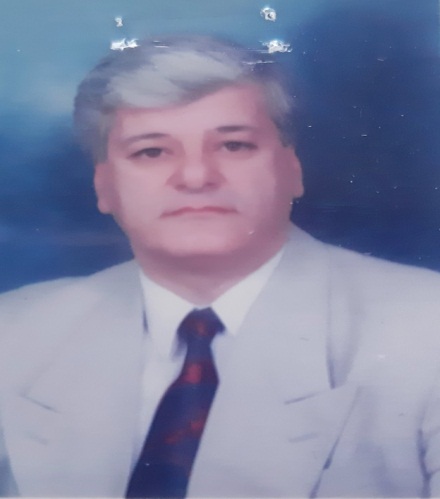 الكلية:  الطب البشري الاسم:د.سمير عنزاوي المرتبة العلمية: أستاذالاختصاص: جراحة بولية اسم الجامعة : دمشق عنوان الجامعة: دمشق الصفة العلمية أو الإدارية:الاهتمامات العلمية والبحثية: سرطان المثانة –إشراف على دكتوراه-إشراف ع رسائل ما جستيرالاهتمامات العلمية والبحثية: سرطان المثانة –إشراف على دكتوراه-إشراف ع رسائل ما جستيرالمناصب العلمية والإدارية: مدير عام مشفى المواساة في الجامعة سابقاالمناصب العلمية والإدارية: مدير عام مشفى المواساة في الجامعة سابقا